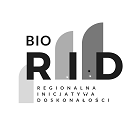 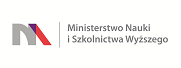 Znak sprawy: UKW/DZP-281-D-76/2019 INFORMACJAw oparciu o art. 86 ust 5 ustawy Prawo zamówień publicznychDotyczy:	postępowania o udzielenie zamówienia publicznego prowadzonego w trybie przetargu nieograniczonego na Dostawa fabrycznie nowej aparatury badawczej oraz dygestorium: Część 1 Wirówka laboratoryjna z wyposażeniem 2 szt. Część 2 Automatyczny system do analizy włókna surowego i detergentowego (z wyposażeniem) wraz z komplementarnym dygestorium (1 sztuka) o podwyższonej odporność chemicznej oraz dodatkową powierzchnią robocząźródło finansowania: Program Ministra Nauki i Szkolnictwa Wyższego w ramach programu pod nazwą "Regionalna Inicjatywa Doskonałości" Nazwa projektu: Nauki biologiczne podstawą intensywnego i zrównoważonego rozwoju Uniwersytetu Kazimierza WielkiegoOtwarcie ofert 29.08.2019 r. godz. 12:00Zca Kanclerza UKWMgr Mariola Majorkowska Numer ofertyNazwa (firma) i adres wykonawcyCena  ( zł)termin dostawyKwota brutto jaką Zamawiający zamierza przeznaczyć na sfinansowanie zamówienia1FOSS POLSKA SP. Z O.O. UL. OSMAŃSKA 14,02-823 WARSZAWACz. 2  159.996,51 zł. 40  DNICz. 1 – 30.000,00 brutto
Cz. 2 – 210.000,00 brutto

2MPW MED.INSTRUMENTS SPÓŁDZIELNIA PRACYUL. BOREMLOWSKA 46,04-347 WARSZAWACz. 3  29.624,7714 DNICz. 1 – 30.000,00 brutto
Cz. 2 – 210.000,00 brutto

3MERAZET SP. A. UL. J.KRAUTHOFERA 36,60-203 POZNAŃCz. 2  27.550,80 zł. 14 DNICz. 1 – 30.000,00 brutto
Cz. 2 – 210.000,00 brutto

